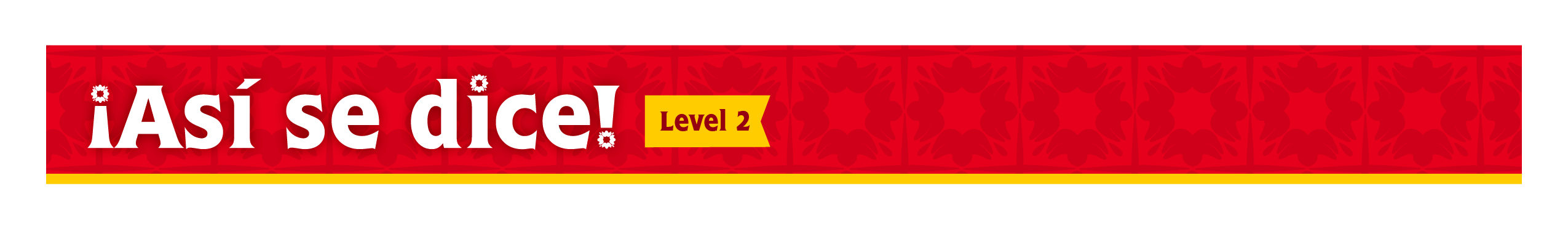 Capítulo 2 	Vocabulary V2.1la rutina diaria	daily routine despertarse	to wake up estirarse	to stretch levantarse	to get up quedarse	to remain, to stay tomar una ducha	to take a shower lavarse	to wash oneself cepillarse	to brushpeinarse	to comb one’s hair mirarse	to look at oneself sentarse	to sit down acostarse	to go to bed dormirse	to fall asleep ponerse (la ropa)	to put on (clothes) quitarse (la ropa)	to take off (clothes) llamarse	to call oneself, to becalled (named)el espejo	mirrorel champú	shampooel cepillo	brushel peine	combel cepillo de dientes	toothbrushel tubo de crema dental	tube of toothpastela barra de jabón	bar of soapel rollo de papel	roll of toilet paperhigiénicoel cuerpo humano	human bodyla cabeza	headlos dientes	teethla espalda	backel brazo	armel codo	elbowel dedo	fingerla rodilla	kneela pierna	legel pie	footel parque	parkel camping	campingla carpa, la tienda	tentde campañael saco (la bolsa)	sleeping bagde dormirel/la mochilero(a)	backpacker, hikerir de camping	to go campingmontar, armar	to put up (a tent)dar una caminata	to take a hikedivertirse, pasarlo bien    to have a good time,to have funderecho(a)	rightizquierdo(a)	leftel/la madrugador(a)	early riserel suéter	sweatertener frío (calor)	to be cold (hot)Favor de + (infinitive)	Please (dosomething)acá	here¡Ya voy!	I’m coming!Capítulo 2 	Vocabulary V2.1la rutina diariadespertarseestirarselevantarsequedarsetomar una duchalavarsecepillarsepeinarsemirarsesentarseacostarsedormirseponerse (la ropa)quitarse (la ropa)llamarse	el espejoel champú	el cepillo	el peine	el cepillo de dientes	el tubo de crema dental	la barra de jabón	el rollo de papel	higiénicoel cuerpo humano	la cabeza	los dientes	la espalda	el brazo	el codo	el dedo	la rodilla	la pierna	el pie	el parque	el camping	la carpa, la tienda	de campañael saco (la bolsa)	de dormirel/la mochilero(a)	ir de camping	montar, armar	dar una caminata	divertirse, pasarlo bien   derecho(a)	izquierdo(a)	el/la madrugador(a)	el suéter	tener frío (calor)	Favor de + (infinitive) 	acá	¡Ya voy!	